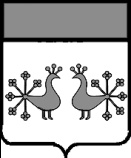 Ивановская областьВерхнеландеховский муниципальный районА Д М И Н И С Т Р А Ц И Я  ВЕРХНЕЛАНДЕХОВСКОГО МУНИЦИПАЛЬНОГО РАЙОНАП О С Т А Н О В Л Е Н И Еот   02.11. 2020    №   303  - ппос. Верхний ЛандехО внесении изменений в постановление администрации Верхнеландеховского муниципального района от 05.12.2016 № 330-п1. Внести в постановление администрации Верхнеландеховского муниципального района от 05.12.2016 № 330-п «Об утверждении Методик расчета межбюджетных трансфертов, передаваемых из бюджета Верхнеландеховского муниципального района в бюджеты сельских поселений на осуществление части полномочий по решению вопросов местного значения» следующие изменения:1.1.в пункте 6 после слов «для массового отдыха» внести слова «жителей поселения и организации обустройства мест массового отдыха»;1.2. приложение 1 к постановлению изложить в новой редакции (приложение 1);1.3. приложение 4 к постановлению изложить в новой редакции (приложение 2);1.4.приложение 6 к постановлению изложить в новой редакции (приложение 3).2. Настоящее постановление вступает в силу с 01.01.2021, за исключением следующих положений:– подпункты 1.1. и 1.4. пункта 1 настоящего постановления распространяются на правоотношения, возникшие с 26.02.2020;– подпункт 1.2. пункта 1 настоящего постановления распространяется на правоотношения, возникшие с 01.10.2020.Глава Верхнеландеховскогомуниципального района:                                                                         Н.Н.СмирноваПриложение 1к постановлениюадминистрации Верхнеландеховского муниципального районаот  02. 11. 2020   № 303 - пУтвержденапостановлениемадминистрации Верхнеландеховского муниципального районаот   05.12.2016 № 330-п(приложение 1)Методикарасчета межбюджетных трансфертов, передаваемых из бюджета Верхнеландеховского муниципального района в бюджеты сельских поселений на осуществление полномочий по организации в границах поселений                              электро-, газо- и водоснабжения населения, водоотведения, снабжения населения топливом1. Расчет межбюджетного трансферта, передаваемого из бюджета Верхнеландеховского муниципального района бюджетам сельских поселений, производится в целях формирования расходов на осуществление полномочий по организации в границах поселений электро-, газо- и водоснабжения населения, водоотведения, снабжения населения топливом (далее- межбюджетный трансферт). 2. Размер межбюджетного трансферта, передаваемого из бюджета Верхнеландеховского муниципального района бюджетам сельских поселений, определяется по следующей  формуле:    Оi = Оiv + Oip+ Оir, где Оi – объем межбюджетного трансферта бюджету i-го сельского поселения;Оiv – объем межбюджетного трансферта бюджету i-го сельского поселения на осуществление полномочий по организации в границах поселения водоснабжения населения;Oip – объем межбюджетного трансферта бюджету i-го сельского поселения на осуществление полномочий по организации в границах поселения электро-, газоснабжения, водоотведения, снабжения населения топливом;Оir – объем межбюджетного трансферта бюджету i-го сельского поселения на осуществление полномочий по организации в границах поселения  водоснабжения населения в части развития инженерной инфраструктуры. Оiv = 0,99 х О х Чiv / Чv, гдеО – объем бюджетных ассигнований, предусмотренный в бюджете муниципального района на осуществление полномочий по организации в границах поселений электро-, газо- и водоснабжения населения, водоотведения, снабжения населения топливом;Чiv – количество потребителей услуги по организации в границах поселений водоснабжения населения i-го сельского поселения на 1 октября года, предшествующего году, в котором предполагается предоставление межбюджетного трансферта;Чv – общее количество потребителей услуги по организации в границах поселений водоснабжения населения на 1октября года, предшествующего году, в котором предполагается предоставление межбюджетного трансферта;Oip = 0,01 х О х Чi / Ч, гдеЧi – численность постоянного населения i-го сельского поселения;Ч – общая численность постоянного населения сельских поселений.Показатель Оir устанавливается только на 2020 год и представляет собой часть объема бюджетных средств, направленных на организацию в границах поселения  водоснабжения населения в части развития инженерной инфраструктуры.Сумма межбюджетного трансферта исчисляется в полных рублях. Сумма межбюджетного трансферта менее 50 копеек отбрасывается, а сумма 50 копеек и более округляется до полного рубля.Приложение 2к постановлениюадминистрации Верхнеландеховского муниципального районаот      02. 11. 2020   № 303 - пУтвержденапостановлениемадминистрации Верхнеландеховского муниципального районаот   05.12.2016 № 330-п(приложение 4)Методикарасчета межбюджетных трансфертов, передаваемых из бюджета Верхнеландеховского муниципального района в бюджеты поселений на осуществление полномочий по организации библиотечного обслуживания населения, комплектование и обеспечение сохранности библиотечных фондов библиотек поселений1. Расчет межбюджетного трансферта, передаваемого из бюджета Верхнеландеховского муниципального района бюджетам поселений, производится в целях формирования расходов на осуществление полномочий по организации библиотечного обслуживания населения, комплектованию и обеспечению сохранности библиотечных фондов библиотек поселений   (далее - межбюджетный трансферт). 2. Размер межбюджетного трансферта, передаваемого из бюджета Верхнеландеховского муниципального района бюджетам поселений, определяется по следующей  формуле:   Оi = Озп х Кч + Омз х Кч + Ои, гдеОi – объем межбюджетного трансферта бюджету i-го поселения;Озп – объем бюджетных ассигнований, предусмотренный в бюджете муниципального района на осуществление полномочий по организации библиотечного обслуживания населения, комплектование и обеспечение сохранности библиотечных фондов библиотек поселений в части осуществления расходов на оплату труда с начислениями;   Кч – понижающий коэффициент, устанавливаемый в зависимости от постоянной численности населения сельских поселений:до 1000,0 человек Кч=0,1;свыше 1000,0 человек Кч=0,4;Омз – объем бюджетных ассигнований, предусмотренный в бюджете муниципального района на осуществление полномочий по организации библиотечного обслуживания населения, комплектование и обеспечение сохранности библиотечных фондов библиотек поселений в части осуществления расходов на приобретение материальных запасов;Ои – объем бюджетных ассигнований на осуществление расходов по обеспечению постоянного доступа к сети «Интернет» в зданиях, не находящихся в собственности поселения.Ои = Су х М, гдеСу– Стоимость услуги по предоставлению выделенного доступа в сеть «Интернет» в месяц;М – количество месяцев потребления услуги.Сумма межбюджетного трансферта исчисляется в полных рублях. Сумма межбюджетного трансферта менее 50 копеек отбрасывается, а сумма 50 копеек и более округляется до полного рубля.Приложение 3к постановлениюадминистрации Верхнеландеховского муниципального районаот   02.11. 2020   №   303 - пУтвержденапостановлением администрации Верхнеландеховскогомуниципального районаот  05.12.2016 № 330-п(приложение 6)Методикарасчета межбюджетных трансфертов, передаваемых из бюджета Верхнеландеховского муниципального района в бюджеты сельских поселений на осуществление полномочий по созданию условий для массового отдыха жителей поселения и организации обустройства мест массового отдыха населения, включая обеспечение свободного доступа граждан к водным объектам общего пользования и их береговым полосам1. Расчет межбюджетного трансферта, передаваемого из бюджета Верхнеландеховского муниципального района бюджетам сельских поселений, производится в целях формирования расходов на осуществление полномочий по созданию условий для массового отдыха жителей поселения и организации обустройства мест массового отдыха населения, включая обеспечение свободного доступа граждан к водным объектам общего пользования и их береговым полосам (далее - межбюджетный трансферт). 2. Размер межбюджетного трансферта, передаваемого из бюджета Верхнеландеховского муниципального района бюджетам сельских поселений, определяется по следующей  формуле:    Оi = О / Ч х Чi, гдеОi – объем межбюджетного трансферта бюджету i-го сельского поселения;О – объем бюджетных ассигнований, предусмотренный в бюджете муниципального района на осуществление полномочий по созданию условий для массового отдыха жителей поселения и организации обустройства мест массового отдыха населения, включая обеспечение свободного доступа граждан к водным объектам общего пользования и их береговым полосам;Ч – численность постоянного населения сельских поселений;Чi – численность постоянного населения i-го сельского поселения.Сумма межбюджетного трансферта исчисляется в полных рублях. Сумма межбюджетного трансферта менее 50 копеек отбрасывается, а сумма 50 копеек и более округляется до полного рубля.